		Politechnika Poznańska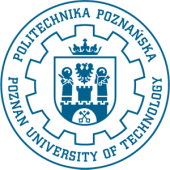 	Wydział Budowy Maszyn i Zarządzania	ul. Piotrowo 3	60-965 Poznań	tel.:, faks:Numer konta bankowego:z dopiskiem:PODANIE O PRZYJĘCIE NA STUDIA PODYPLOMOWEProszę o przyjęcie mnie na Studia Podyplomowe:Adres do korespondencji WykształcenieMiejsce zatrudnieniaDo formularza dołączam potwierdzone przez osobę odpowiedzialną za prowadzenie dokumentacji przebiegu studiów podyplomowych kopie: dyplomu ukończenia studiów wyższych i dowodu osobistego oraz skierowanie z zakładu pracy (w przypadku kierowania na studia
przez pracodawcę).Potwierdzam prawdziwość powyższych danych oraz wyrażam zgodę na przetwarzanie moich danych osobowych dla celów wewnętrznych Politechniki Poznańskiej (zgodnie z Ustawą z dnia 29 sierpnia 1997 r. o ochronie danych osobowych Dz.U. 1997 nr 133, poz. 883).									                  czytelny podpis kandydata*) odpowiednie zaznaczyć „X”								wpisać nazwę studiów podyplomowychImię / imionai nazwiskoData i miejsceurodzeniaImionarodzicówNumer 
PESELNumer NIPNumer i seria dowodu osobistegoUlica i nr domu
/ mieszkaniaUlica i nr domu
/ mieszkaniaMiejscowośći kodTelefon stacjonarnyTelefonkomórkowyE-mailUkończonaszkoła wyższaTytuł zawodowyKierunek/specjalnośćRok ukończeniastudiówZakładpracyAdresTelefonZawódwykonywanyProszę o wystawienie faktury 
na moje nazwisko*       Proszę o wystawienie faktury VAT
       na zakład pracy*     Proszę nie wystawiać faktury*Poznań, dnia .......................................... r. ........................................................................